fe188396-2b5e-482e-80a2-77aacba09c6aDotyczy: odpowiedzi na zapytania do treści Specyfikacji Warunków Zamówienia dotyczącej postępowania o udzielenie zamówienia publicznego pn. Ochrona Muzeum im. o. Emila Drobnego w Rybniku.Szanowni Państwo,        w związku z ogłoszonym postępowaniem na podstawie ustawy z dnia 11 września 2019 roku Prawo zamówień publicznych (tj. Dz. U. z 2021 r. poz. 1129 z późn. zm.) w trybie podstawowym Wariant 1 pn.   Ochrona Muzeum im. o Emila Drobnego w Rybniku, informujemy iż do zamawiającego wpłynęły wnioski o wyjaśnienie treści Specyfikacji Warunków Zamówienia.      Treść zapytań oraz stanowisko Zamawiającego jest następującePytanie 1: Czy Zamawiający uzna za spełniony warunek posiadania zdolności technicznej/ zawodowej, jeżeli wykonawca wykaże się doświadczeniem zdobytym na jednym obiekcie muzealnym realizowanym rok po roku przez sumowanie wartości zamówienia z kilku umów. Odpowiedź 1:Zamawiający ocenia, czy wykonawca spełnia warunki na podstawie środków dowodowych, już po otwarciu ofert.                                                                                                                     Z poważaniem:                                                                                                              p.o. Dyrektora Muzeum                                                                                                              dr Wojciech Dominiak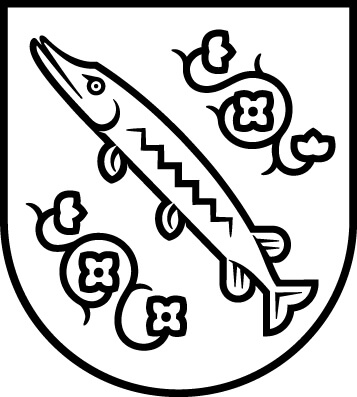 Muzeum
im. o. Emila Drobnego                                                                                      
w Rybniku
  
44-200 Rybnik, Rynek 18
t +48 32 43 27 460, f +48 32 43 27 463 
muzeum@muzeum.rybnik.pl Do wszystkich zainteresowanychwykonawców.Do wszystkich zainteresowanychwykonawców.Nasz znak: Ka-3400-3/22	Nasz znak: Ka-3400-3/22	Nasz znak: Ka-3400-3/22	Rybnik, 18.05.2022 r.Rybnik, 18.05.2022 r.Rybnik, 18.05.2022 r.